יחידות טיפוליות במסגרת עיריות הפועלות במסגרת הרווחהיחידות טיפול לנפגעות ונפגעי טראומה מינית, הממוקמות במרכזים למניעת אלימות או ביחידות לטיפול משפחתי, ומספקות מענה רגשי-פרטני לאוכלוסייה זו באמצעות נשות ואנשי טיפול המומחים בתחום. מטרת הטיפול היא לשפר את רווחת של הנפגעים/ות, למנוע הידרדרות במצב הנפשי, להקטין את הצורך באשפוז, ולאפשר תהליך של עיבוד את הטראומה, על מנת לסייע בניהול אורח חיים תקין ככל האפשר.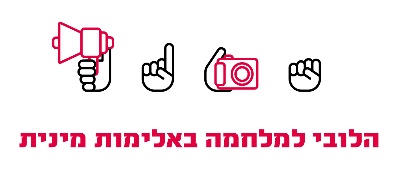 מיקוםאשת קשרטלפוןאימיילאופקיםנועה וייס08-9928500suzym@ofaqim.muni.ilאור יהודהטלי עדן073-3388589 073-3388575talie@or-ya.org.ilאילתאלכסנדרה אוסטרובסקי08-6367891 08-6367245Alexandra@eilat.muni.ilאכסאלפיאד חבשי, 
סוהא דראושה04-6463572אלעדענבל טבעון073-2800540tzipora@bch.org.ilאפרתענת היימן054-2508227אשדודמירב אבירם08-8519128
 08-8527832danielas@ashdod.muni.ilאשכולנעמה בר08-9965264pm@erc.org.ilאשקלוןפנינה אלבז08-6748770/771/107s-violence@ashkelon.muni.ilבית שמשענבל טבעון073-2800540tzipora@bch.org.ilביתר עליתענבל טבעון073-2800540tzipora@bch.org.ilבת יםיוליה דציקובסקי03-5069563julia@bat-yam.muni.ilדימונהאופירה אליגון073-2756130ofiraos@dimona.muni.ilהוד השרוןמירית דורון09-8894540miritd@hod-hasharon.muni.ilהרצליהאריאלה בילצ'קי09-9554151arielab@herzliya.muni.ilחבל מודיעיןאפרת יצחקי03-5186820womentherapy@modiin-region.muni.ilחולוןנאוה זילברשטיין03-5025700NavaZ@Holon.muni.ilחוף אשקלוןדיאנה קויפמן גל08-6775534diana@hof-ashkelon.org.ilחוף הכרמלשרונה פישמן פריד04-9542279sharonaf@hcarmel.org.ilטירת הכרמלמירב בועז04-6803380meravb@tirat-carmel,muni.ilיבנהקרן קוזניץ08-9439811/2kerenk@yavne.muni.ilיהודקרן בישיץ שיין053-7700030keren.bischitz@gmail.comיקנעם עיליתרחל כהן04-9596131rachelc@yoqneam.org.ilירוחםמור חמצני08-6417301morha@yachdav.org.ilכפר סבאנועה לוק שמר09-7640320/322noal@ksaba.co.ilכרמיאלבלה לדר ודינה פאל, נעומי בייניש04-9088123familycenter@karmiel.muni.ilלודחני מוצפי08-9279035/8hannim@lod.muni.ilמודיעין עליתענבל טבעון073-2800540tzipora@bch.org.ilמודיעין-מכבים-רעותטלי גולדנברג08-9434001tali_g@modiin.muni.ilמועצה אזורית אלקסוםמיראל עלי08-8605319mirala@alqasoum.org.ilמטה בנימיןנגה הכהן02-9700673NogaH@binyamin.org.ilמעלה אדומיםעדי גורסקי-עמרם02-5352523adiga@mam.org.ilמצפה רמוןרותם אלון050-7145947newrotem@gmail.comנשרנועה אלוש רוטשטיין053-96555530noarot83@gmail.comסח'ניןמלאק אבו ריא04-6618766malakfarooge@gmail.comצפתנירה שיזף04-6927497/8nira.shezaf@gmail.comקריית גתגלית ישראל08-6720850galiti@giryat-gat.muni.ilקריית טבעוןרינת דגן יקירי04-9539201rinatd@kiryat-tivon.muni.ilראש העיןמירה בוברוב03-5416555 
03-9381087mirab@rosh.org.ilרחובותציפורין ברגמן08-9392635 
08-9392626 
08-9392632tziporin@rehovot.muni.ilרמלהדניאל אפרת הירש08-9154271danielle@ramla.muni.ilרמת גןנורה קוסטי03-6719532nora-c@ramat-gan.muni.ilרעננהמיכל פרידמן09-7610409 
09-7610756nuritf@raanana.muni.ilשדות נגב08-9938942שומרוןאוולין ברוך שמואלי03-9061183 053-7224580evibar83@gmail.comשפרעםפריד שהין, אלאא עבד אללטיף04-6191386tho_alshr_aldhbe@hotmail.com